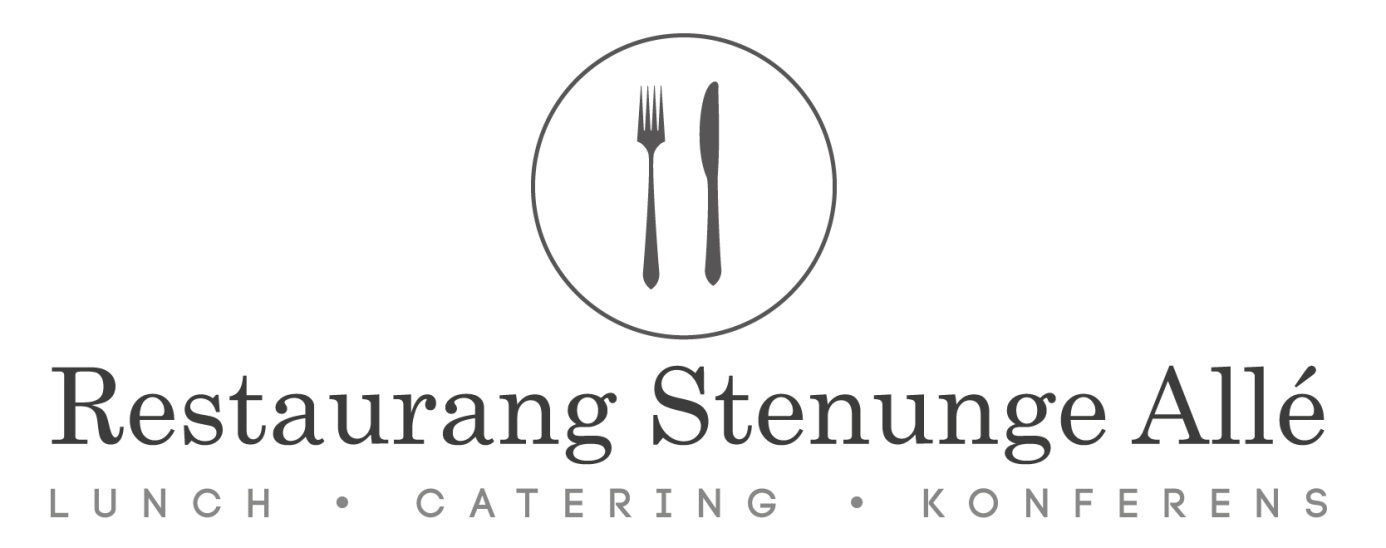 Studentbuffé 2Helstekt örtmarinerad FläskfiléVarmrökt Lax med citron & svartpepparChilimarinerade KycklingspettFärskpotatissallad med rödlök, sockerärtor Marinerade oliver, fetaost och grillad paprikaBlandad trädgårdssallad med gurka, cocktailtomat & rödlök Rostad paprikadressing Basilika & örtdressingHembakt focacciabröd  med smörPris 195 kr p/p